Donate Life Month – Social MediaThank you for supporting Donate Life Month on your city’s social media channels. Your support helps to ensure that accurate information and life-saving encouragements to register as an organ, eye and tissue donor continue to reach the community.Hashtags#DonateLifeMonth #MesdeDoneVida #OneLegacyUtilizing these hashtags will help our community see the city’s support. Social media users who view your posts will also be able to connect to other Donate Life Month posts from across the region, state, and country! Constituents engaging with your posts will be able to see that the city is participating in a national observance, honoring a life-saving cause with broad community support. These hashtags lend legitimacy and a sense of community to your Donate Life Month social media posts.Example PostsEnglish: Did you know that April is National #DonateLifeMonth? One organ donor can save up to 8 lives through the donation of their heart, lungs, kidneys, liver, pancreas, and small intestines. #OneLegacy
Spanish: ¿Sabía que el mes de Abril es el #MesdeDoneVida? Un donante de órgano puede salvar hasta 8 vidas donando el corazón, pulmones, riñones, hígados, páncreas, e intestino delgado. #OneLegacyEnglish: This month the City of ___________ celebrates #DonateLifeMonth, honoring the generous gifts of organ, eye and tissue donors. Donated organs, eyes and tissues are often called the “gift of life” because these generous gifts truly save and enhance people’s lives! #OneLegacy
Spanish:  Este mes, la ciudad de __________ celebra el #MesdeDoneVida honrando los regalos generosos de órganos, corneas, y tejido. ¡Órganos, corneas, y tejidos que son donados son referidos como “regalo de vida” por qué estos regalos verdaderamente salvan y ayudan las vidas de personas! #OneLegacyEnglish: The opportunity to donate organs is rare. Fewer than 3 in 1,000 deaths occur under circumstances that allow for organ donation. That is why it’s so important to sign up and save lives by visiting www.donateLIFEcalifornia.org. #DonateLifeMonth #OneLegacy
Spanish: La oportunidad de donar órganos es inusual. De los 1,000 fallecidos menos de 3 ocurren bajo circunstancias que permiten la donación de órganos. Por eso es importante que se registren para salvar vidas. Para registrarse, visiten  https://www.doneVIDAcalifornia.org/ para que se registren. #MesdeDoneVida #OneLegacyExample Posts (continued)English: In honor of #DonateLifeMonth and the 20,000+ Californians currently waiting for an organ transplant, the City of ___________ is sharing information about organ, eye and tissue donation throughout April. To learn more, visit www.donateLIFEcalifornia.org! #OneLegacy
Spanish:  En honor al #MesdeDoneVida y los 20,000+ ciudadanos de California que actualmente están esperando por un trasplante de órgano, la Ciudad de ___________ esta compartiendo información de donación de órganos, corneas, y tejido durante el mes de Abril. Para mas información, visite https://www.doneVIDAcalifornia.org/English: Deceased and living organ donors saved more than 41,000 lives in 2021, more than ever before. But even so, an average of 17 people die every day waiting for an organ transplant that doesn’t become available in time. Living kidney donors can help close the gap and save lives. To learn more, visit www.LivingDonationCalifornia.org #DonateLifeMonth #OneLegacy
Spanish:  Donantes fallecidos y vividos han salvado más de 41,000 vidas en el 2021, mas que antes. Un promedio de 17 personas fallecen todos los días esperando por un trasplante de órgano que no está disponible a tiempo. Donantes vivos de riñones pueden ayudar a cerrar la brecha y salvar vidas. Para mas información, visite https://www.doneVIDAcalifornia.org/ . #MesdeDoneVida #OneLegacy@ - Tagging OneLegacyWe are the federally designated, non-profit organ, eye and tissue recovery agency that serves your community. Tagging OneLegacy in your social media posts helps connect your community members to the organization that will ultimately honor the gifts of life they choose to leave if they register as an organ, eye or tissue donor.
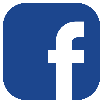 /OneLegacy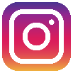 @OneLegacyInspires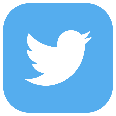 @OneLegacyNews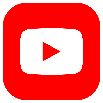 OneLegacy Inspires